	Защита растений	Дендиберина, А. Какой пестицид эффективнее? / А. Дендиберина // Приусадебное хозяйство. - 2013. - № 1. - С. 36. Без химических препаратов нельзя спасти урожай от инфекций и вредителей. Но чтобы не нанести большого ущерба природе, надо применять наиболее подходящую форму пестицида.Гар, М. М. Синтез и фунгицидная активность 8-алкил-4-арил-3,4,5,6,7,8- и 3,4,5,6,7,10-гексагидро-2(1Н)-хиназолинтионов и их аналогов / М. М. Гар, В. Г. Кривцова, С. В. Попков // Агрохимия. - 2013. - № 4. - С. 60-68. - 4 рис, 2 табл. Сорные растения и борьба с нимиГамуев, В. В. Защита сахарной свеклы от сорной растительности / В. В. Гамуев, О. В. Гамуев // Земледелие. - 2013. - № 4. - С. 29-31. - 3 табл. Показаны эффективность гербицидов различного спектра действия и современные способы защиты сахарной свеклы от сорняков в период вегетации.Шпанев, А. М. Вредоносность сорных растений на юго-востоке ЦЧЗ / А. М. Шпанев // Земледелие. - 2013. - № 3. - С. 34-37. Приведены результаты оценки вредоносности сорных растений на полевых культурах на юго-востоке ЦЧЗ. Показаны изменения вреда, причиняемого сорными растениями, в зависимости от сроков сева культур, состояния посевов, условий увлажнения, уровня удобренности, обеспечения почвы основными элементами питания, степени засоренности.Болезни растений и борьба с нимиБелошапкина, О. Виола: основные грибные болезни / О. Белошапкина // Цветоводство. - 2013. - № 2. - С. 8-9. Благодаря огромному разнообразию красок, обильному цветению, превосходной холодостойкости виола, или анютины глазки, - культура номер один для весеннего озеленения городов. Чтобы вырастить здоровую рассаду и сохранить декоративность растений на клумбе в течение всего вегетационного периода, надо знать все о болезнях, от которых страдает эта культура, и своевременно применять меры профилактики и защиты.Комаров, Н. Н. Болезни рассады перца / Н. Н. Комаров // Амурский садовод. - 2013. - № 3. - С. 9. Селиванова, Г. А. Болезни сахарной свеклы при интенсификации технологии выращивания культуры / Г. А. Селиванова // Земледелие. - 2013. - № 4. - С. 31-35. - 2 рис., 2 табл.Рассмотрены причины широкого распространения болезней корнеплодов сахарной свеклы в связи с интенсификацией сельскохозяйственного производства. Указаны факторы, влияющие на накопление фитопатогенных микроорганизмов в почве. Описаны внешние признаки и особенности патогенеза наиболее вредоносных болезней.Шамин, А. А. Влияние элементов агротехники на формирование фитопатогенного комплекса возбудителей и развитие микозов корневой системы сахарной свеклы / А. А. Шамин, О. И. Стогниенко, О. К. Боронтов // Земледелие. - 2013. - № 4. - С. 35-38. - 3 табл. Изучено влияние основной обработки почвы и фона удобренности на развитие и распространённость болезней корневой системы сахарной свеклы. Выявлены некоторые особенности формирования патогенного комплекса микроскопических грибов в почве. Определена структура возбудителей, распространенность и развитие корнееда и гнилей корнеплодов в 2010-2013 гг. Изучена взаимосвязь динамики численности грибов рода Fusarium в почве и распространенность микозов.Вредители растений и борьба с нимиГоднев, Л. Как отвадить морковную муху / Л. Годнев // Приусадебное хозяйство. - 2012. - № 10. - С. 35. Использование аттрактантов для контроля численности табачного трипса Thrips tabaci Lindeman (Thysanoptera: Thripidae) на тепличной культуре лука / Е. М. Мунтян [и др.] // Агрохимия. - 2013. - № 4. - С. 69-75. Показано, что клеевые ловушки белого цвета - удобный и эффективный инструмент мониторинга численности популяций табачного трипса при выращивании лука в теплицах.Каменченко, С. Е. Эколого-биоценотические закономерности размножения лугового мотылька в агроценозах Нижнего Поволжья / С. Е. Каменченко, Н. И. Стрижков, Т. В. Наумова // Земледелие. - 2013. - № 3. - С. 37-39. Охарактеризованы особенности размножения лугового мотылька в Нижнем Поволжье. Выявлены культуры, предпочитаемые вредителем. Обсуждается связь между параметрами солнечной активности и инвазиями вредителя. Рассматривается возможность долгосрочного прогноза инвазий лугового мотылька в регионе.Колесова, Д. Кто съел землянику? / Д. Колесова // Приусадебное хозяйство. - 2012. - № 10. - С. 44. Маргаритин, Р. Они угрожают клубням : [о вредителях картофеля] / Р. Маргаритин // Приусадебное хозяйство. - 2013. - № 2. - С. 28-29. Составитель: Л. М. Бабанина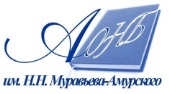 Государственное бюджетное учреждение культуры«Амурская областная научная библиотека имени Н.Н. Муравьева-Амурского